В целях регулирования социально-трудовых отношений и развития системы социального партнерства на территории муниципального образования руководствуясь ст. ст. 26, 38 Устава города Сосновоборска Красноярского края,ПОСТАНОВЛЯЮВнести в постановление администрации города Сосновоборска от 22.03.2016 № 357 «О составе городской трехсторонней комиссии по регулированию социально-трудовых отношений в городе Сосновоборске» (далее – Постановление) следующее изменение: Пункт 1 приложения № 1 к Постановлению изложить в новой редакции: Постановление вступает в силу в день, следующий за днем его официального опубликования в городской газете «Рабочий».Контроль за исполнением постановления возложить на заместителя Главы города по общественно – политической работе (О.Н. Кожемякин).Глава города Сосновоборска                                                             А.С. Кудрявцев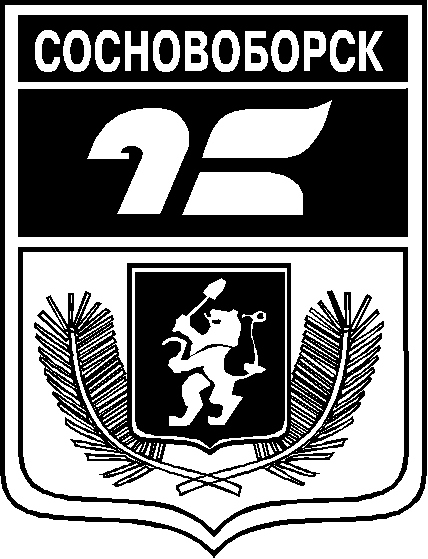 АДМИНИСТРАЦИЯ ГОРОДА СОСНОВОБОРСКАПОСТАНОВЛЕНИЕ16 мая 2023                                                                                                                                 № 676АДМИНИСТРАЦИЯ ГОРОДА СОСНОВОБОРСКАПОСТАНОВЛЕНИЕ16 мая 2023                                                                                                                                 № 676АДМИНИСТРАЦИЯ ГОРОДА СОСНОВОБОРСКАПОСТАНОВЛЕНИЕ16 мая 2023                                                                                                                                 № 676АДМИНИСТРАЦИЯ ГОРОДА СОСНОВОБОРСКАПОСТАНОВЛЕНИЕ16 мая 2023                                                                                                                                 № 676О внесении изменений в постановление администрации города Сосновоборска от 22.03.2016 № 357 «О составе городской трехсторонней комиссии по регулированию социально-трудовых отношений в городе Сосновоборске»«От администрации города Сосновоборска:«От администрации города Сосновоборска:Кожемякин Олег НиколаевичЗаместитель Главы города по общественно- политической работеРоманенко Екатерина Олеговназаместитель Главы города по социальным вопросамМалышева Елена Алексеевнаруководитель Управления планирования и экономического развития администрации г. СосновоборскаКудряшова Инна Ивановнаруководитель Управления образования администрации г. СосновоборскаБелянина Марина Владимировнаруководитель Управления культуры, спорта, туризма и молодежной политики администрации г. Сосновоборска»